 Πληροφορίες:  	946ΚΟΙΝ:	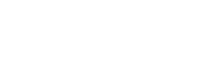 Πίνακας Αποδεκτών: